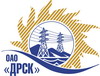 Открытое акционерное общество«Дальневосточная распределительная сетевая  компания»Протокол заседания Закупочной комиссии по вскрытию поступивших на открытый запрос предложений конвертовг. БлаговещенскПРЕДМЕТ ЗАКУПКИ:Закрытый запрос цен на право заключения договора на выполнение работ по закупке №953 лот 1 «Выполнение мероприятий по технологическому присоединению заявителей с максимальной мощностью до 100 кВт на территории СП «Приморские Южные ЭС»  о проведении закрытого запроса цен на проведение работ: Подлот 22 – «Выполнение мероприятий по технологическому присоединению заявителей с максимальной мощностью от 15 до 150 кВт Надеждинский район, с. Тереховка»;Планируемая стоимость закупки в соответствии с ГКПЗ или решением ЦЗК: подлот №22 -  416 859,00   руб.;Информация о результатах вскрытия конвертов:В адрес Организатора закупки поступили заявки на участие: подлот №22 - 3; Вскрытие конвертов было осуществлено членами Закупочной комиссии.Дата и время начала процедуры вскрытия конвертов с заявками на участие в закупке: 10:00 (время благовещенское) 29.03.2013 г.Место проведения процедуры вскрытия: ОАО «ДРСК» г. Благовещенск, ул. Шевченко 28, каб. 244.В конвертах обнаружены заявки следующих Участников закупки:РЕШИЛИ:Утвердить протокол заседания Закупочной комиссии по вскрытию поступивших на открытый запрос предложений конвертов.Ответственный секретарь Закупочной комиссии 2 уровня	Моторина О.А.Технический секретарь Закупочной комиссии 2 уровня	Д.С. Бражников№ _______/УТПиР.03.2013№Наименование претендента на участие в конкурсе и его адресПредмет и общая цена заявки на участие в конкурсеПодлот 22 – «Выполнение мероприятий по технологическому присоединению заявителей с максимальной мощностью от 15 до 150 кВт Надеждинский район, с. Тереховка»Подлот 22 – «Выполнение мероприятий по технологическому присоединению заявителей с максимальной мощностью от 15 до 150 кВт Надеждинский район, с. Тереховка»Подлот 22 – «Выполнение мероприятий по технологическому присоединению заявителей с максимальной мощностью от 15 до 150 кВт Надеждинский район, с. Тереховка»1ОАО «Дальэнергоспецремонт» Стоимость предложения 343 092,00 рублей без учета НДС2ОАО «ВСЭСС»Стоимость предложения 356 887,00рублей без учета НДС3ООО «ЭДС»Стоимость предложения 296 146,00 рублей без учета НДС4ООО «ДВ Энергосервис»Стоимость предложения 399 484,11 рублей без учета НДС